BAB IIIANALISIS DAN PERANCANGANAnalisisMetode PenelitianTeknik yang dilakukan dalam menyusun sistem ini yaitu melakukan wawancara dengan pihak perusahaan. Adapun hasil wawancara yang dilakukan penulis kepada pihak perusahaan sebagai berikut:Nama Proyek	: Perancangan Sistem Laporan Arus Kas(Cashflow) Pada PT. Tirta Kencana MuliaNama Narasumber		: Desianti Nur AiniJabatan Narasumber		: Staf KeuanganTanggal		: 15 September 2020Waktu		: 14.15 – 15.15Tempat		: PT. Tirta Kencana MuliaSubyek	: Perancangan Sistem Laporan Arus KasTim Yang bertugas	: Mahsa Savira Berlianti PutriBukti Pendukung atau bukti wawancara: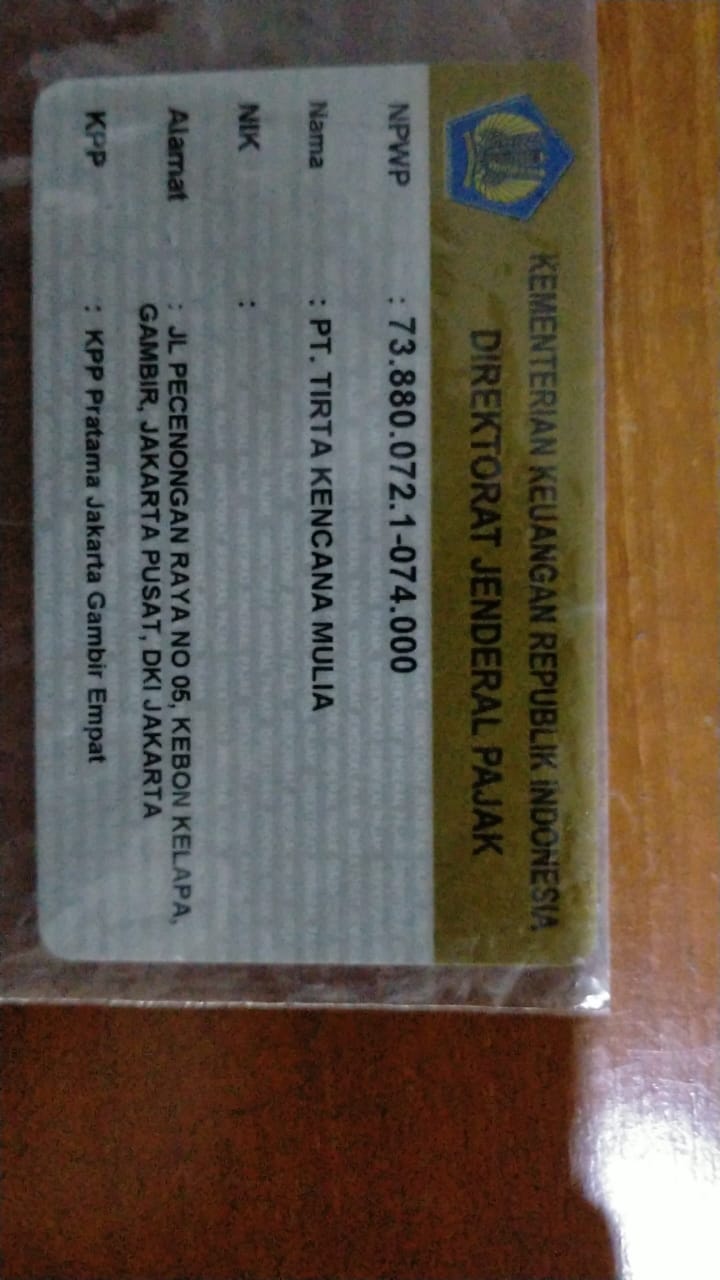 Identifikasi MasalahPermasalahan penelitian yang peneliti ajukan ini dapat diidentifikasi permasalahannya sebagai berikut:Ketidaksesuaian laporan kas dengan kondisi sesungguhnya dengan keuangan perusahaan.Laporan kas tidak bisa di validasi karena top manajemen tidak dapat memprediksi apakah keuangan perusahaan sedang melemah atau sedang baik-baik saja.Sistem yang sedang berjalan di PT. Tirta Kencana Mulia digambarkan menggunakan FlowChart sebagai berikut: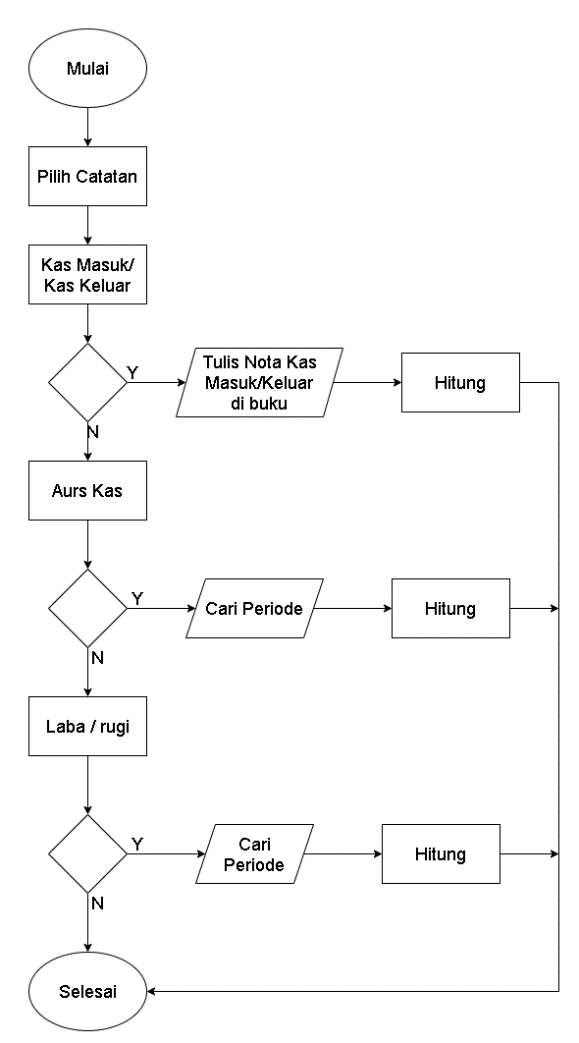 Gambar 3. 1 Sistem Saat IniPemecahan MasalahBerdasarkan permasalahan yang ditemukan, maka peneliti membuatkan sebuah sistem informasi laporan arus kas berbasis web dengan tujuan  membantu proses penyajian laporan secara realtime. Sistem yang dikembangkan berbasis web dengan harapan dapat memudahkan integrasi sistem informasi sebelumnya. Maka peneliti membuat sistem yang akan di usulkan sebagai berikut: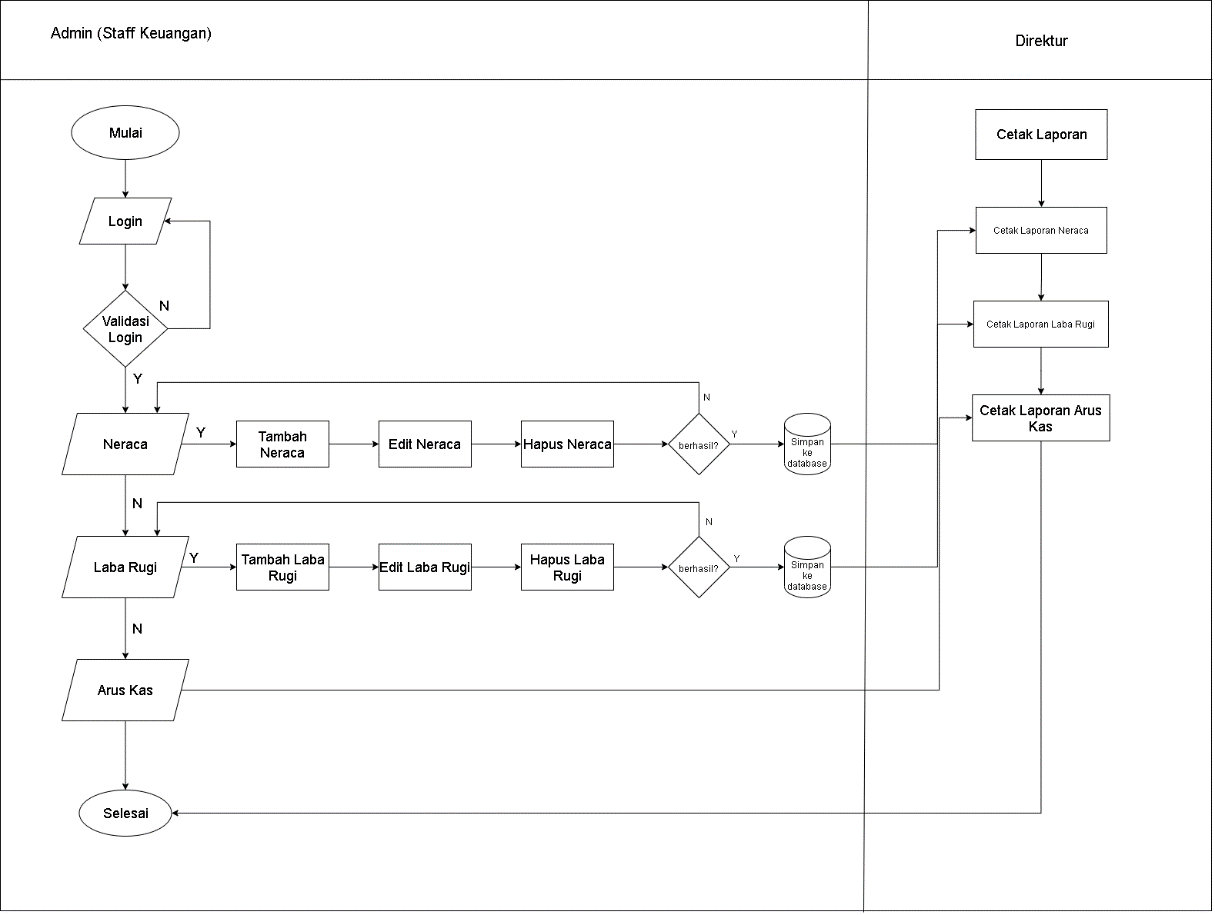 Gambar 3. 2 Sistem Yang DiusulkanPerancanganPerancangan SistemUse CaseUse Case merupakan sebuah interaksi antara aktor dan sistem. Dalam sistem yang akan dibuat, use case yang dibangun sebagai berikut: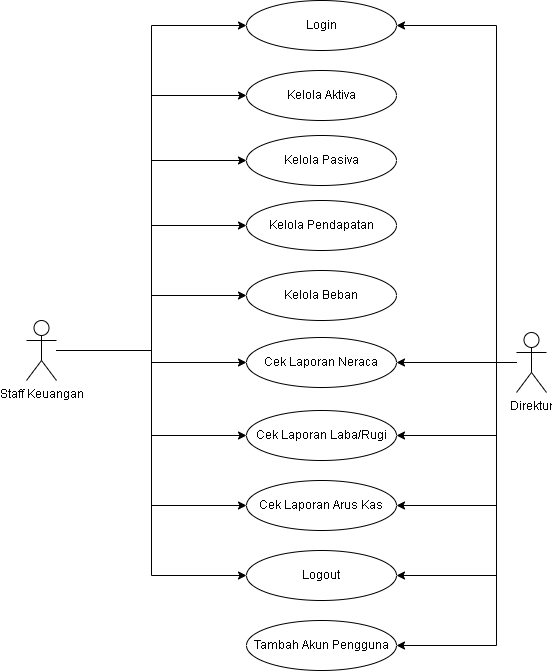      Gambar 3. 3 Use CaseTabel 5. Deskripsi Use CaseSequence DiagramSequence Diagram menggambarkan perilaku pada sebuah skenario, diagram ini menunjukkan sejumlah contoh objek dan message (pesan) yang diletakkan diantara objek-objek ini di dalam use case, dimana sequence tersebut mengambarka tampilan yang ditampilkan oleh program .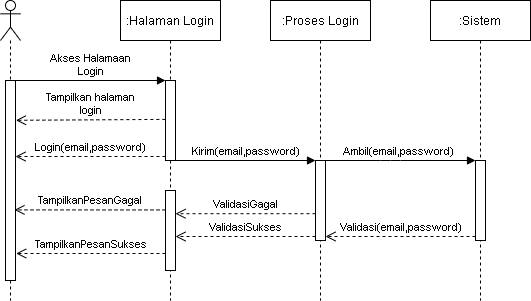 Gambar 3. 4 Sequence Diagram Login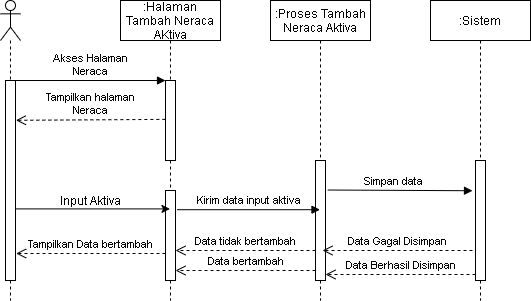 Gambar 3. 5 Sequence Diagram Tambah Aktiva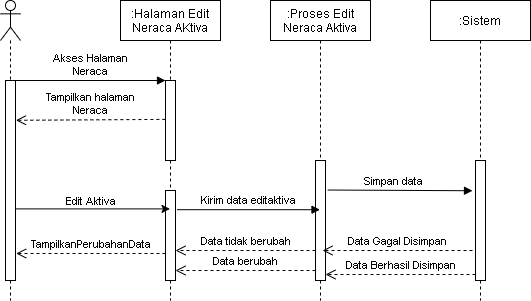 Gambar 3. 6 Sequence Diagram Edit Aktiva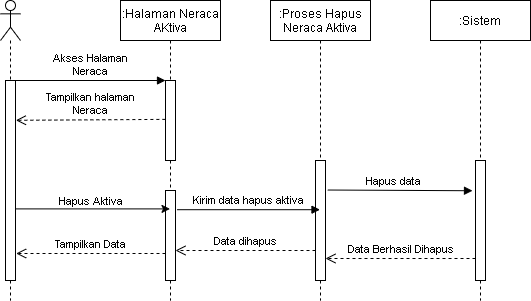 Gambar 3. 7 Sequence Diagram Hapus Aktiva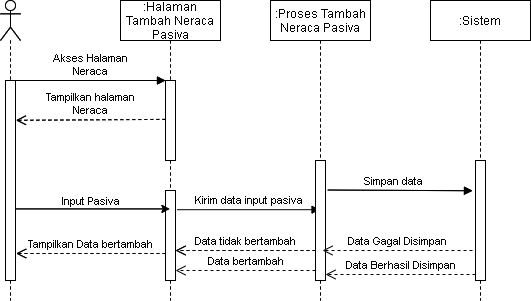 Gambar 3. 8 Sequence Diagram Tambah Pasiva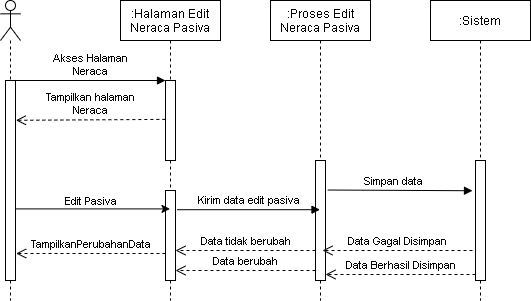 Gambar 3. 9 Sequence Diagram Edit Pasiva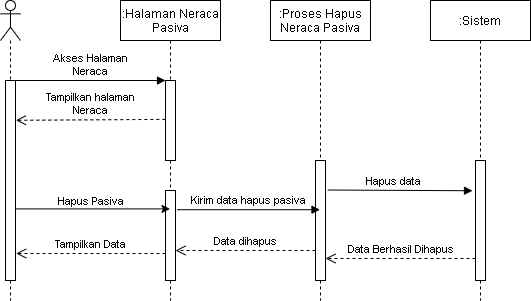 Gambar 3. 10  Sequence Diagram Hapus Pasiva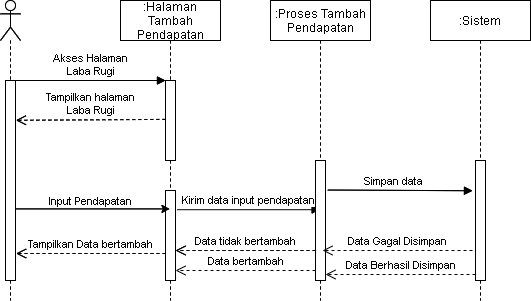 Gambar 3. 11  Sequence Diagram Tambah Pendapatan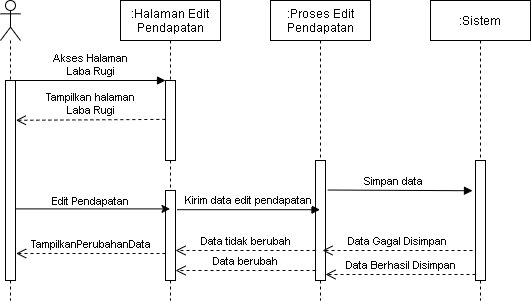 Gambar 3. 12  Sequence Diagram Edit Pendapatan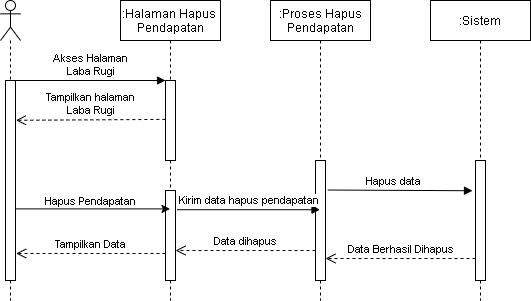 Gambar 3. 13  Sequence Diagram Hapus Pendapatan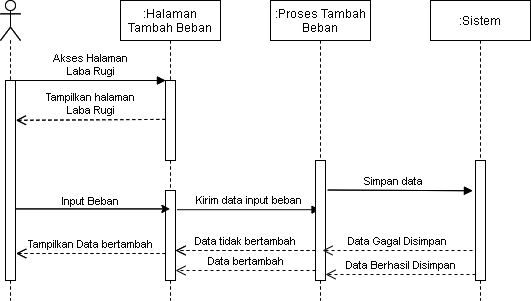 Gambar 3. 14  Sequence Diagram Tambah Beban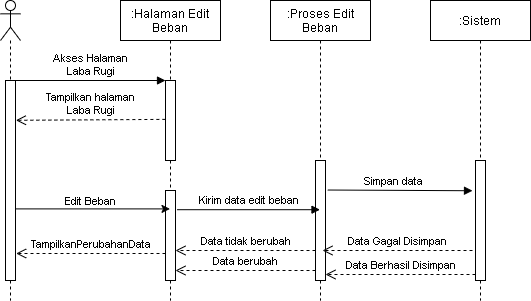 Gambar 3. 15  Sequence Diagram Edit Beban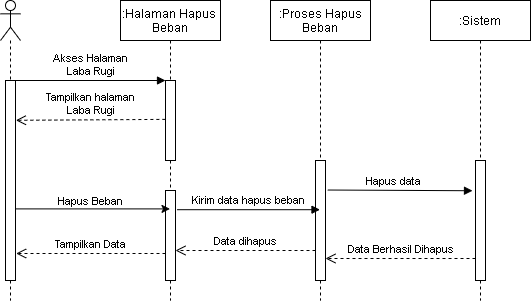 Gambar 3. 16  Sequence Diagram Hapus Beban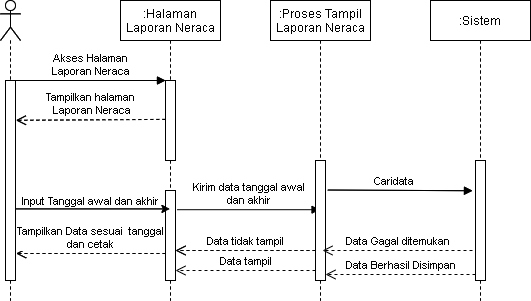 Gambar 3. 17  Sequence Diagram Laporan Neraca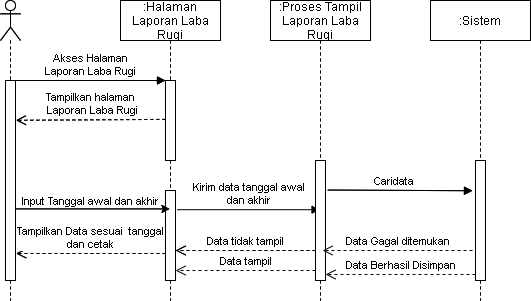 Gambar 3. 18  Sequence Diagram Laporan Laba Rugi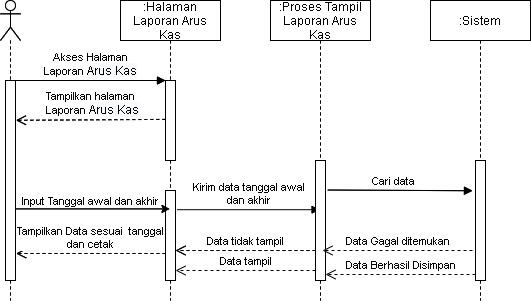 Gambar 3. 19  Sequence Diagram Laporan Arus KasActivity DiagramActivity diagram merupakan diagram yang menerangkan  tentang  aktifitasaktifitas  yang  dapat dilakukan  oleh  seorang entity atau  pengguna  yang akan diterapkan pada aplikasi. Activity diagram untuk setiap kegiatan digambarkan pada halaman berikut:Activity Diagram Login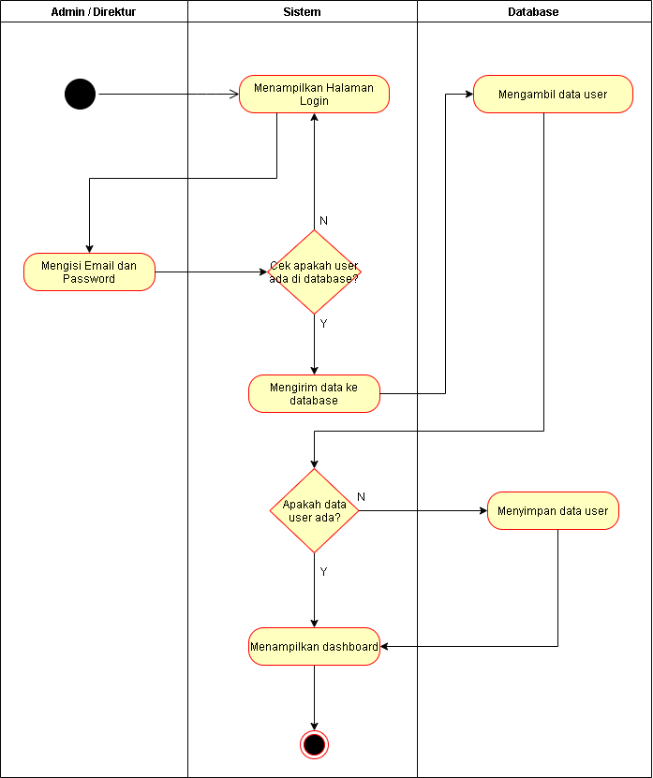 Gambar 3. 20 Activity Diagram LoginActivity Diagram Tambah Aktiva (Neraca)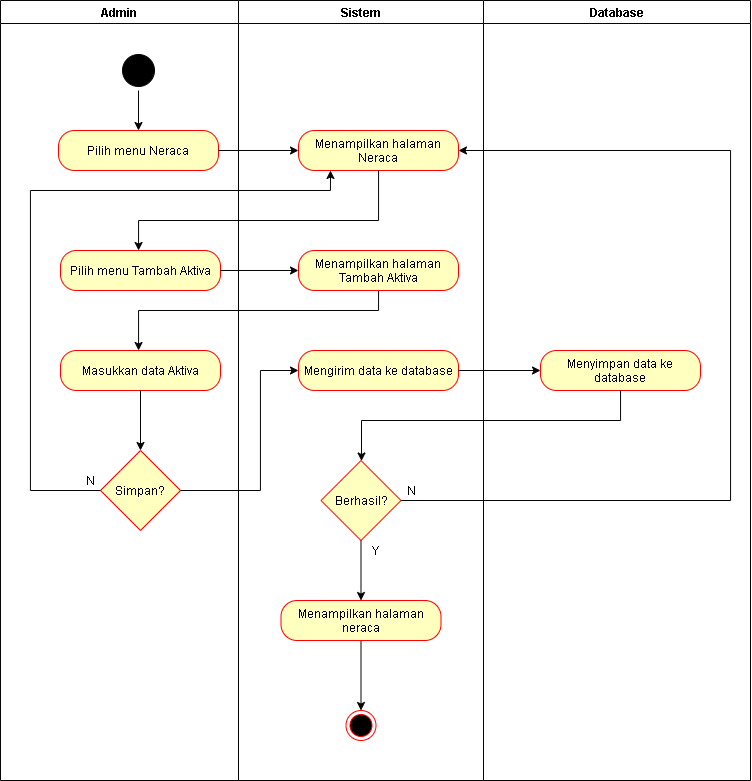 Gambar 3. 21 Activity Diagram Tambah Aktiva (Neraca)Activity Diagram Edit Aktiva (Neraca)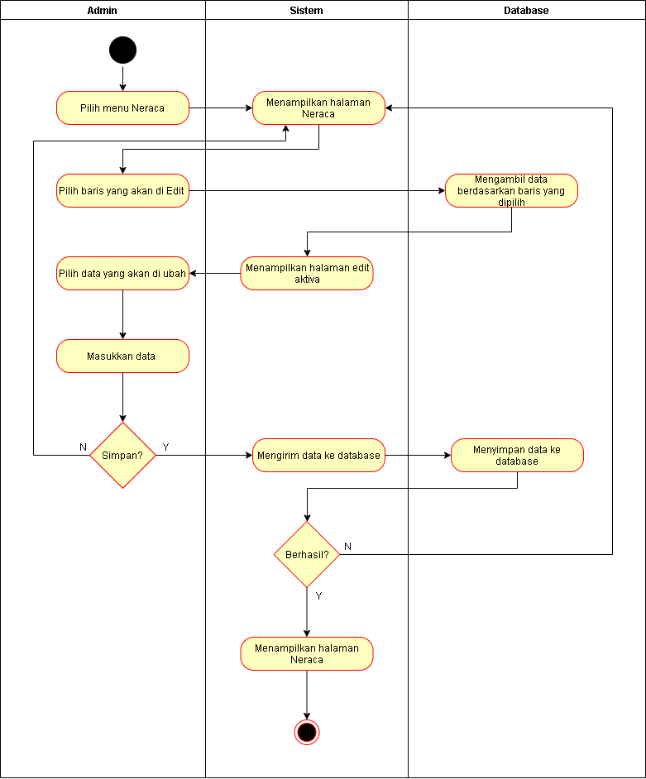 Gambar 3. 22 Activity Diagram Edit Aktiva (Neraca)Activity Diagram Hapus Aktiva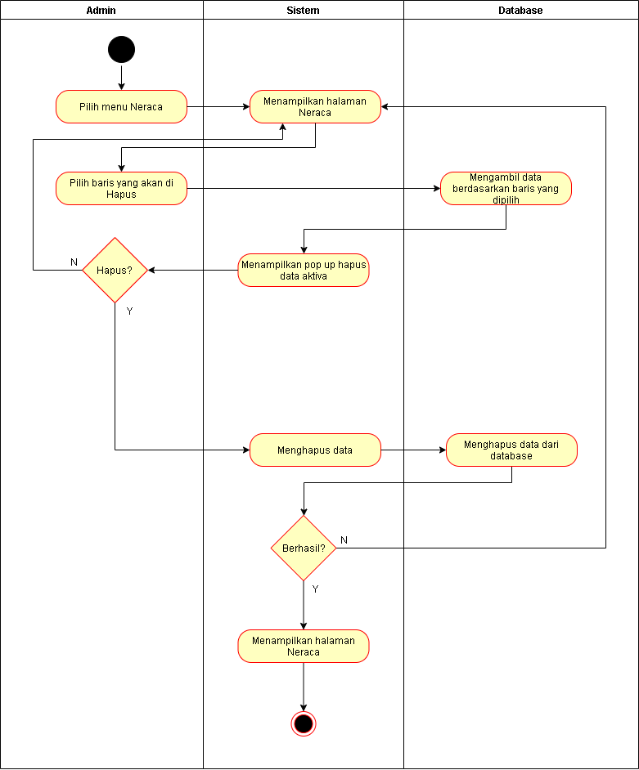 Gambar 3. 23 Activity Diagram Hapus AktivaActivity Diagram Tambah Pasiva (Neraca)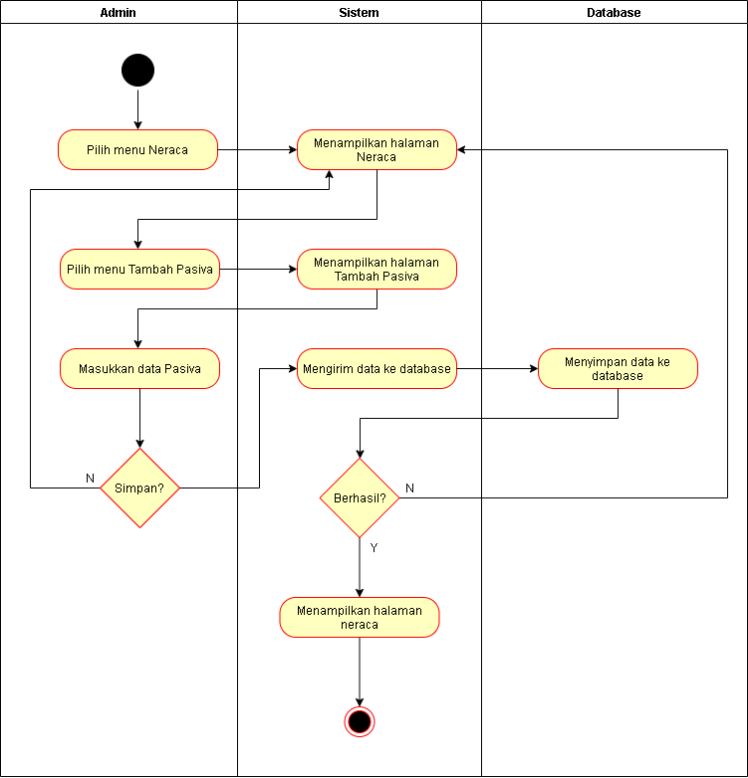 Gambar 3. 24 Activity Diagram Tambah Pasiva (Neraca)Activity Diagram Edit Pasiva (Neraca)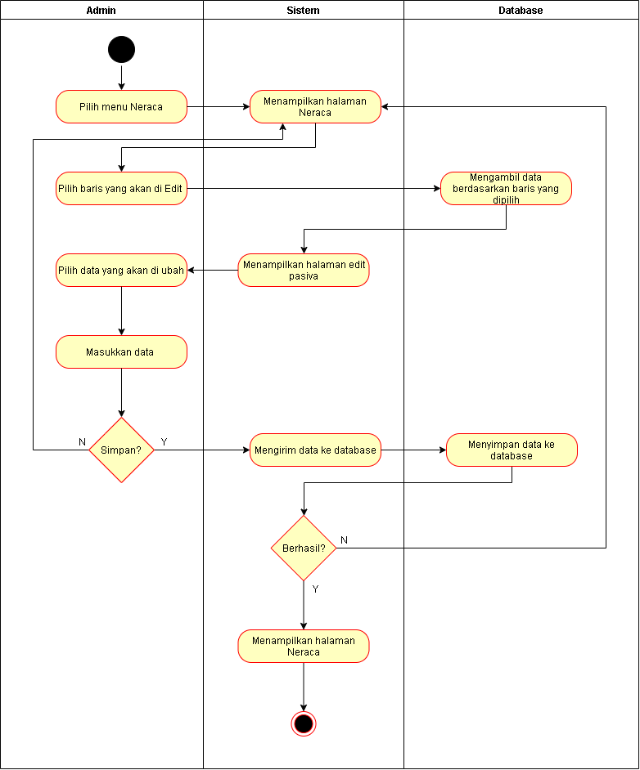 Gambar 3. 25 Activity Diagram Edit PasivaActivity Diagram Hapus Pasiva (Neraca)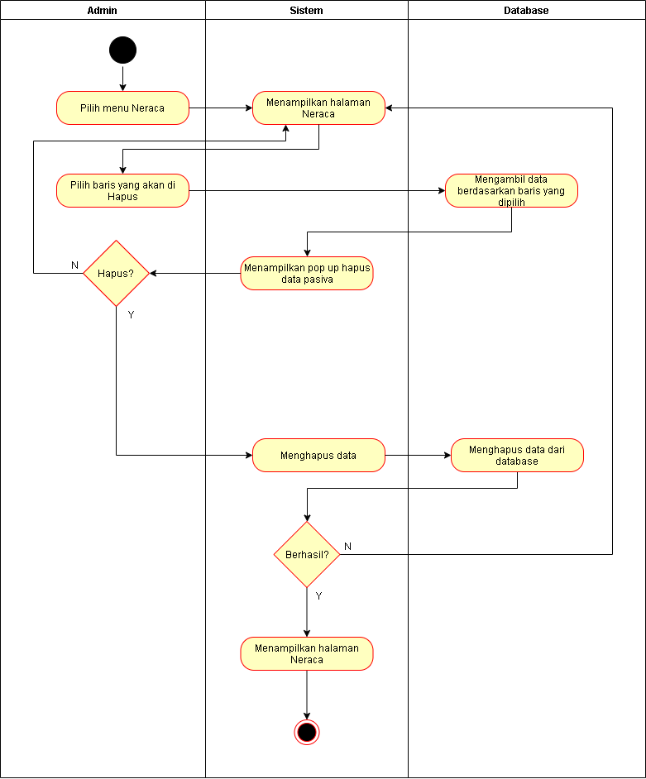 Gambar 3. 26 Activity Diagram Hapus Pasiva (Neraca)Activity Diagram Tambah Pendapatan (LabaRugi)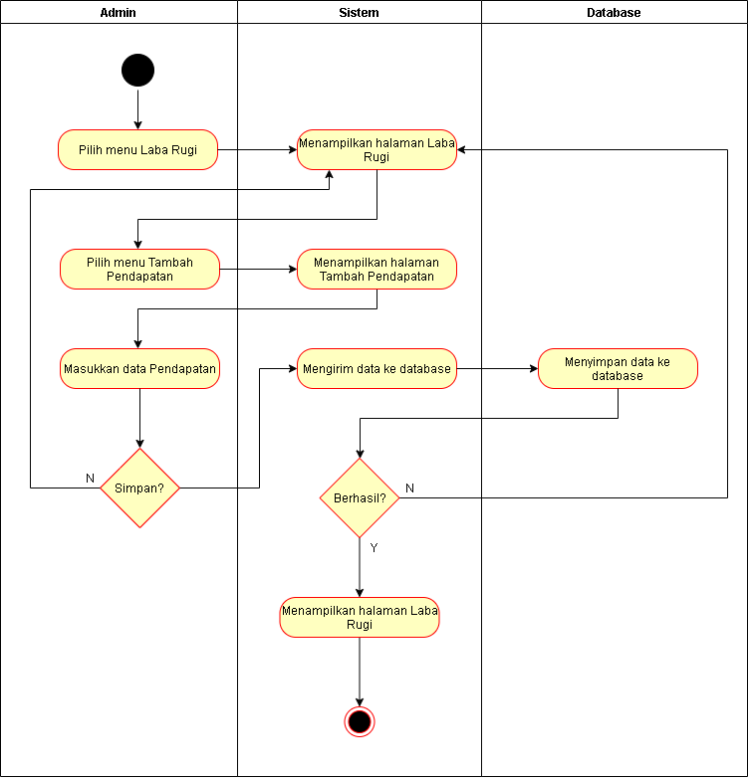 Gambar 3. 27 Activity Diagram Tambah Pendapatan (Laba Rugi)Activity Diagram Edit Pendapatan (LabaRugi)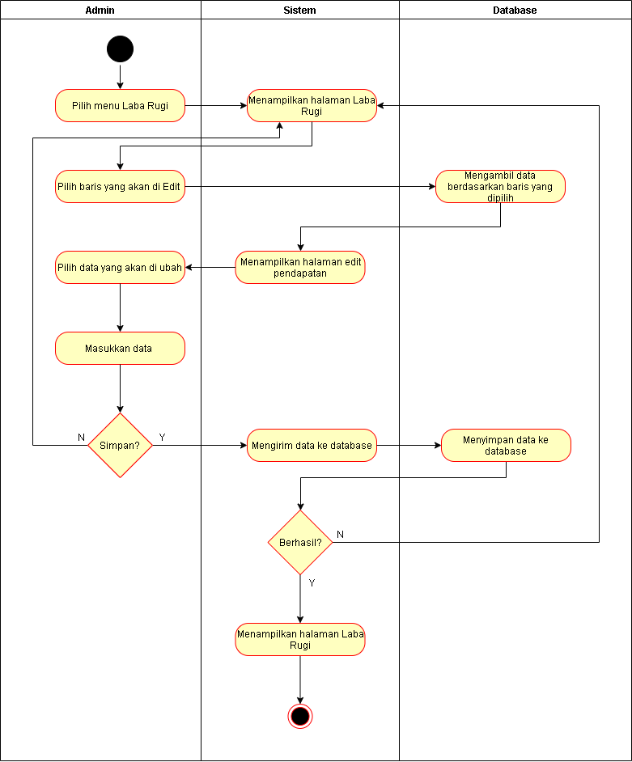 Gambar 3. 28 Activity Diagram Edit Pendapatan (Laba Rugi)Activity Diagram Hapus Pendapatan (LabaRugi)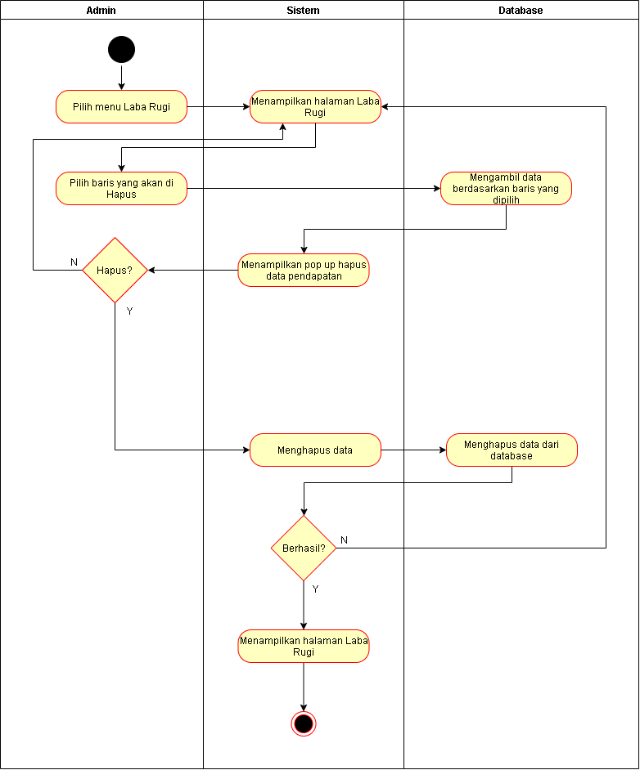 Gambar 3. 29 Activity Diagram Hapus Pendapatan (Laba Rugi)Activity Diagram Tambah Beban (LabaRugi)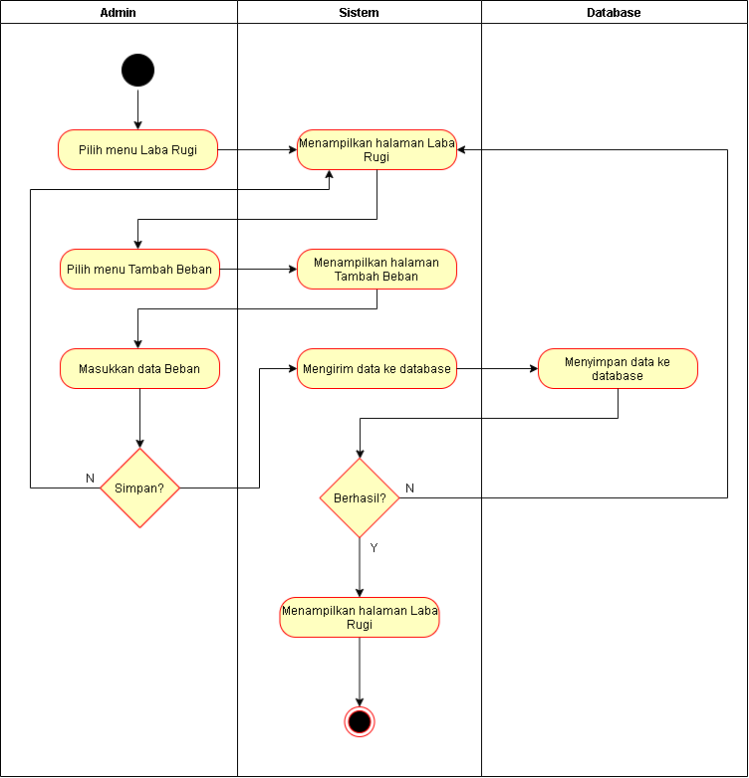 Gambar 3. 30 Activity Diagram Tambah Beban (Laba Rugi)Activity Diagram Edit Beban (LabaRugi)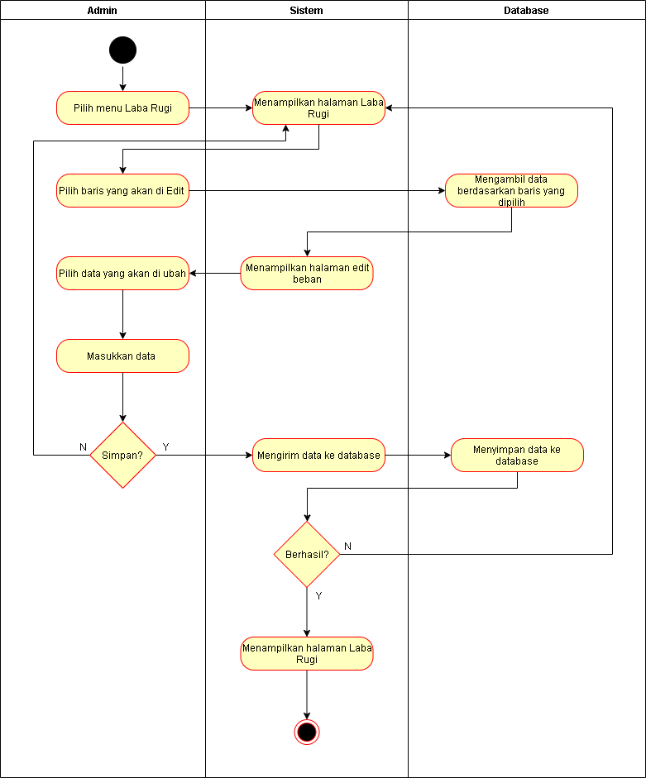 Gambar 3. 31  Activity Diagram Edit Beban (Laba Rugi)Activity Diagram Hapus Beban (LabaRugi)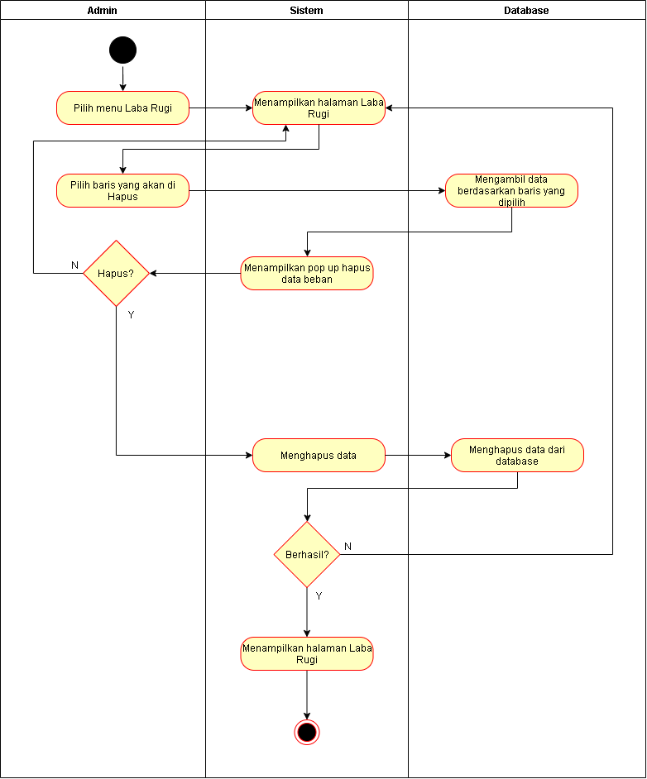 Gambar 3. 32  Activity Diagram Hapus Beban (Laba Rugi)Activity Diagram Laporan Neraca 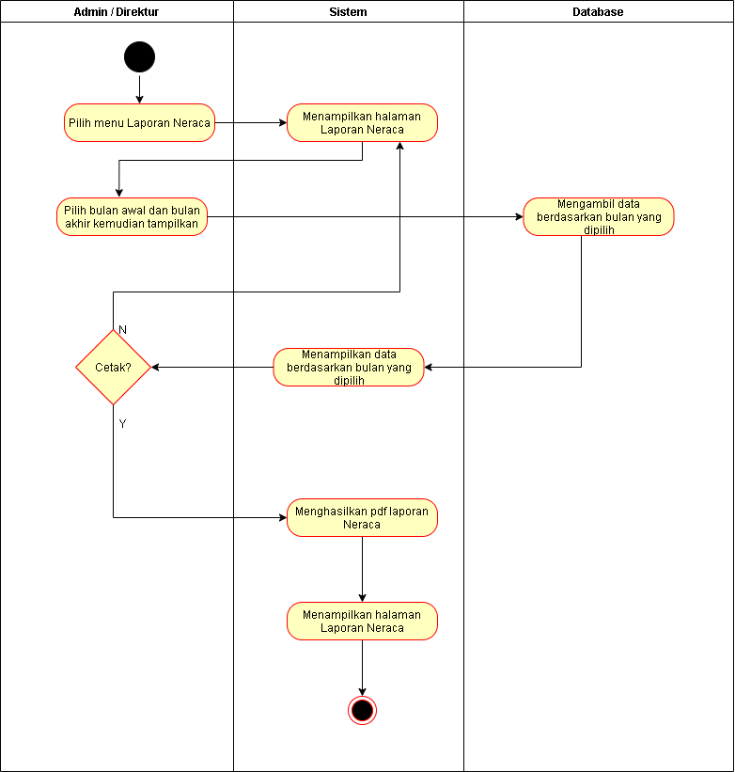 Gambar 3. 33  Activity Diagram Laporan NeracaActivity Diagram Laporan Laba Rugi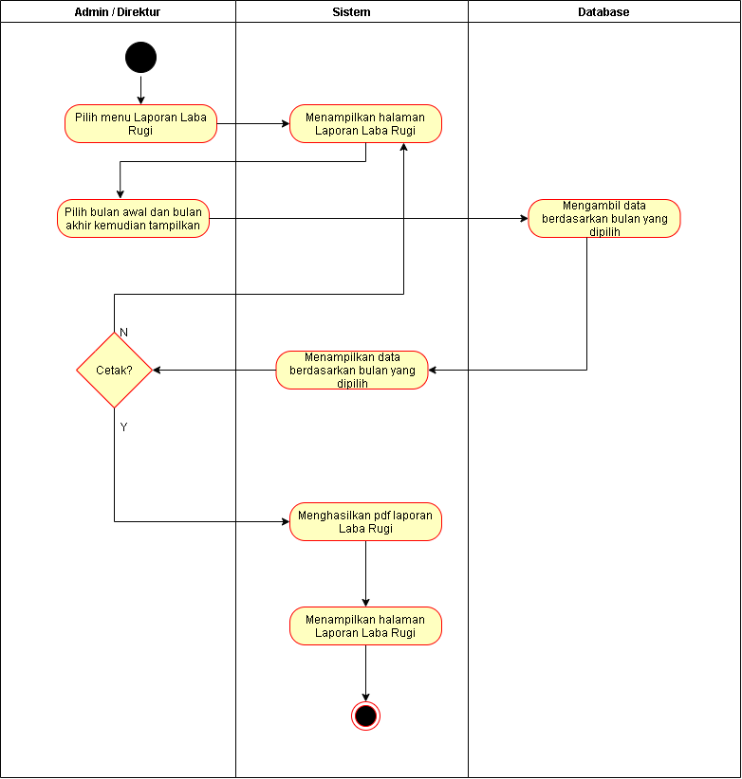 Gambar 3. 34  Activity Diagram Laporan Laba RugiActivity Diagram Laporan Arus Kas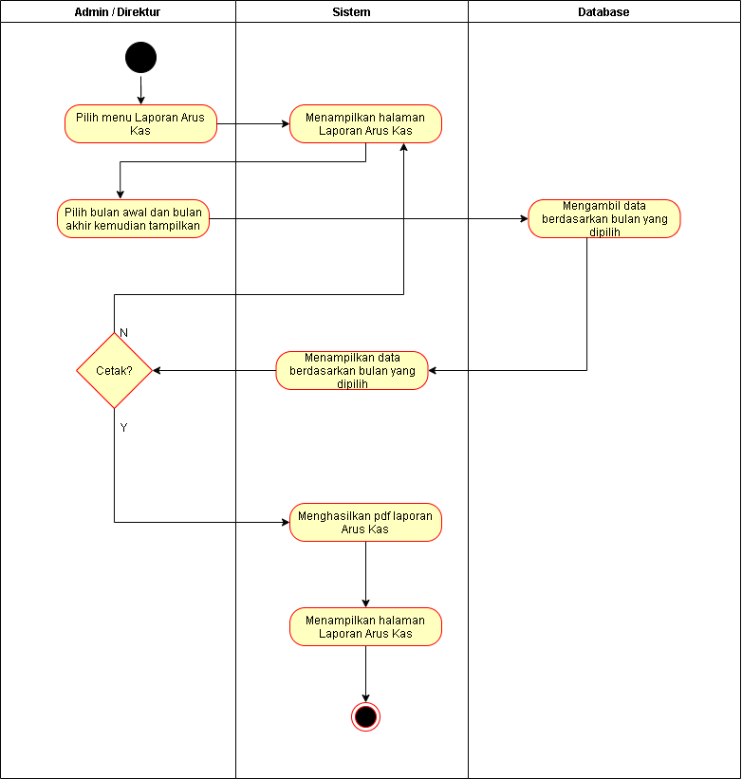    Gambar 3. 35  Activity Diagram Laporan Arus KasPerancangan DataERDERD adalah sebuah perancangan basisdata yang dimulai dengan mengidentifikasikan data-data penting. Berikut ini adalah bentuk dari Entity Relationship Diagram (ERD) yang dirancang:Conceptual Data Model (CDM)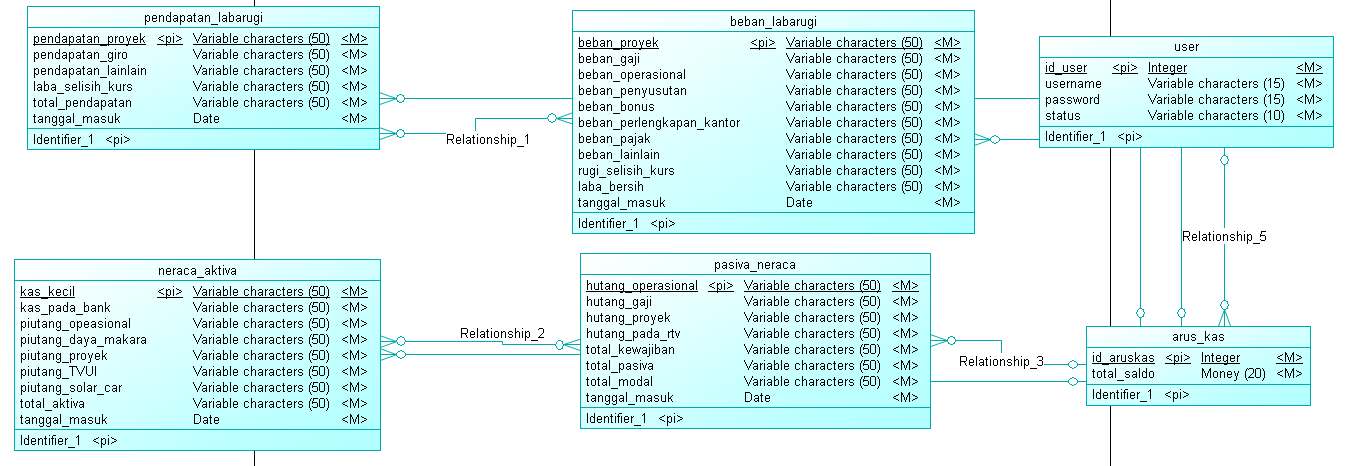 Gambar 3. 36 Conceptual Data ModelPhysical Data Model (PDM)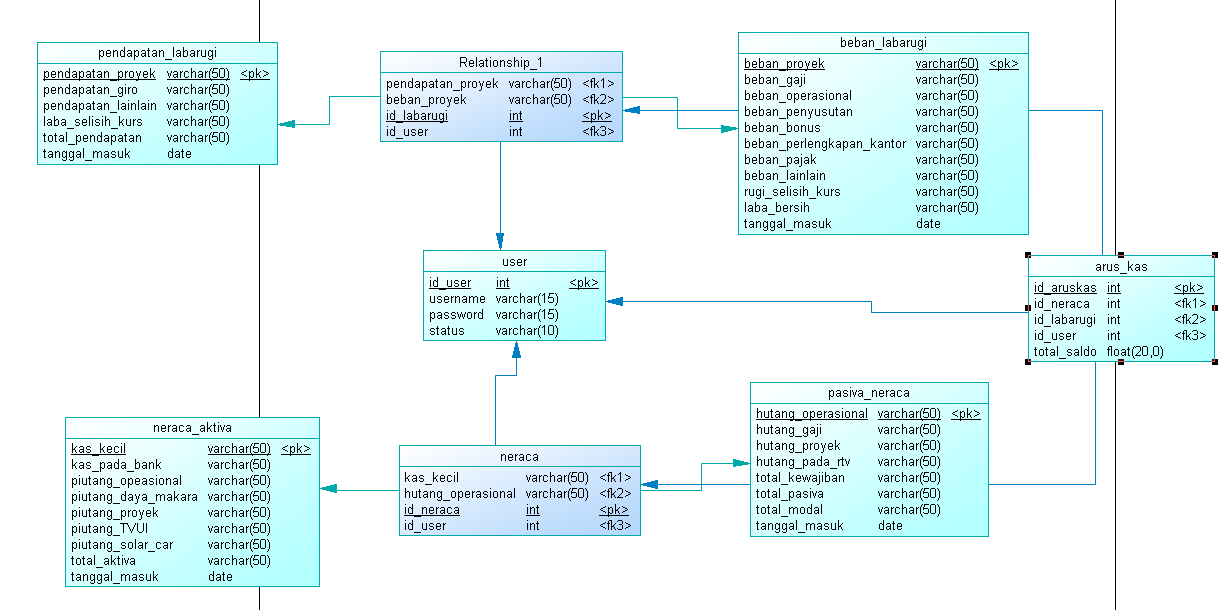 Gambar 3. 37 Physical Data ModelPerancangan User Interface/Mock-up AplikasiLogin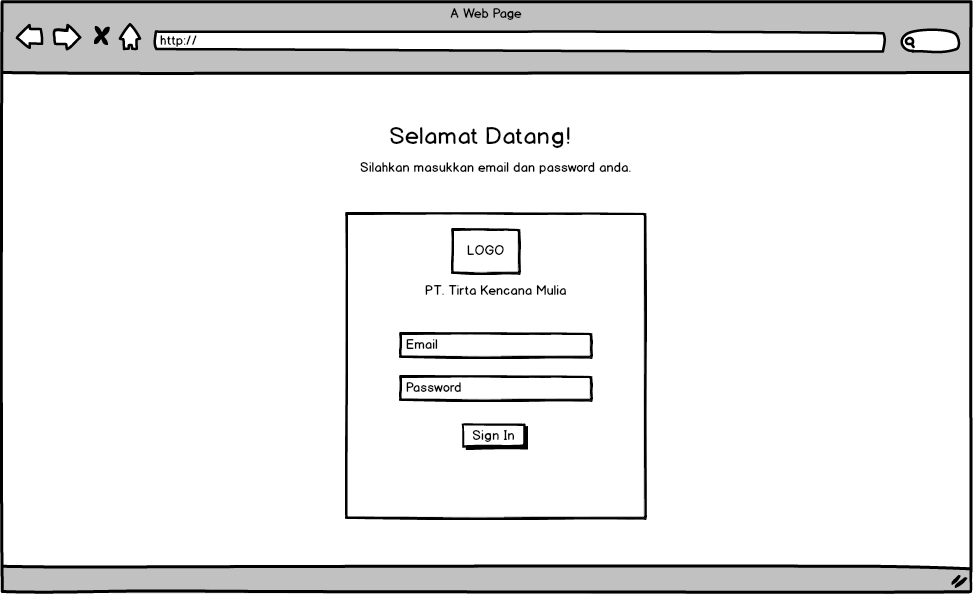 Gambar 3. 38 User Interface/Mock-up LoginDashboard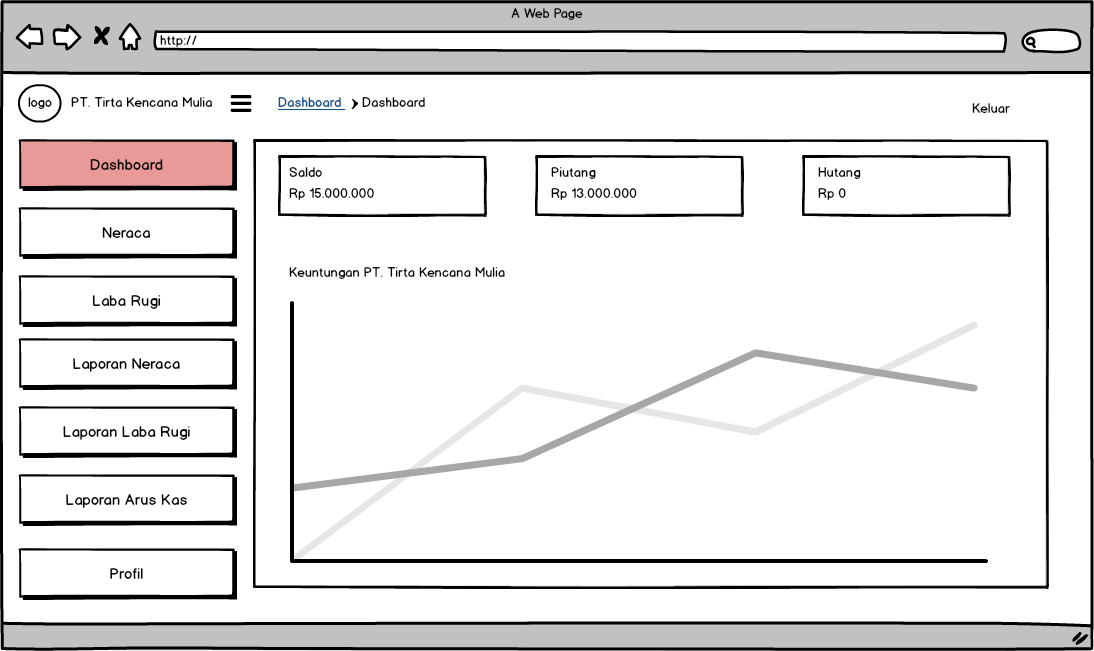 Gambar 3. 39 User Interface/Mock-up DashboardTambah Aktiva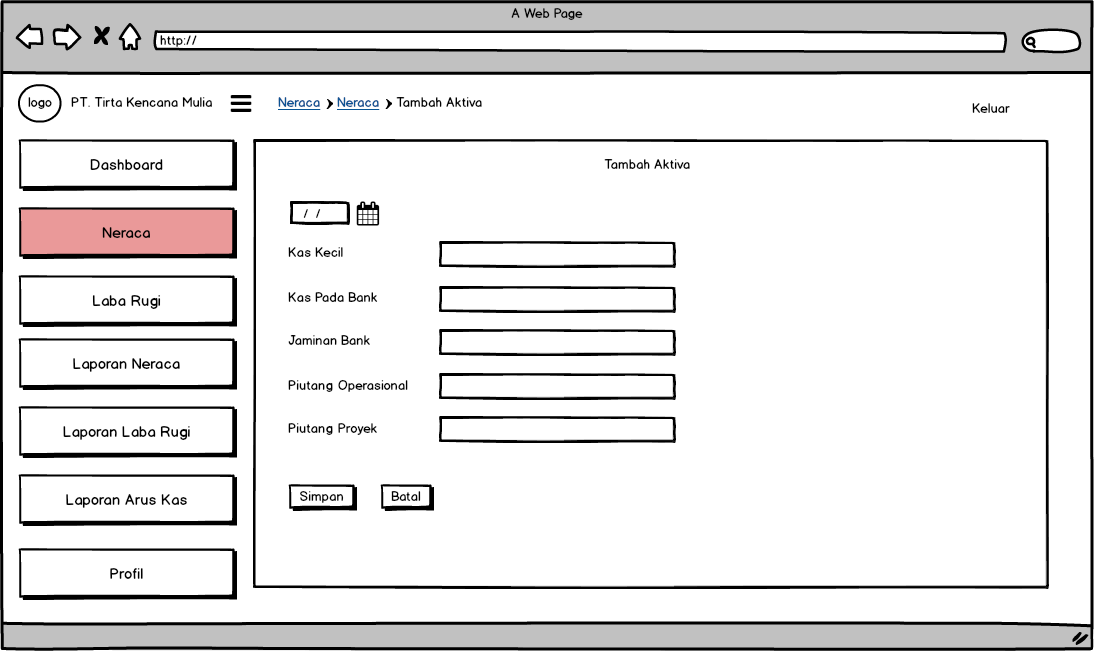 Gambar 3. 40 User Interface/Mock-up Tambah AktivaEdit Aktiva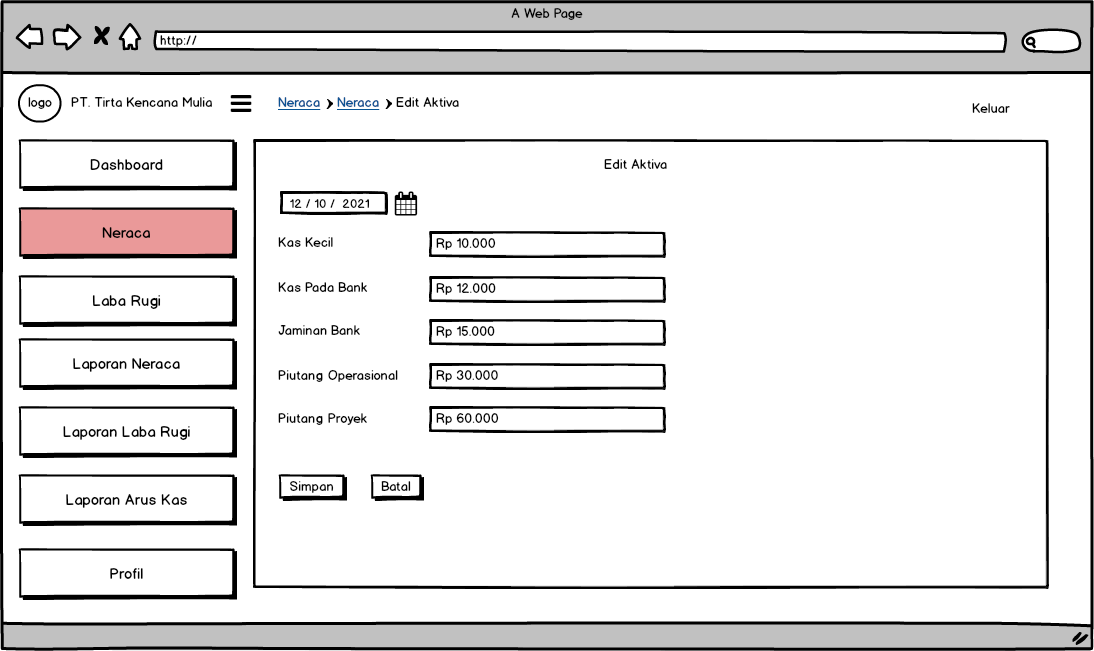 Gambar 3. 41 User Interface/Mock-up Edit AktivaTambah Pasiva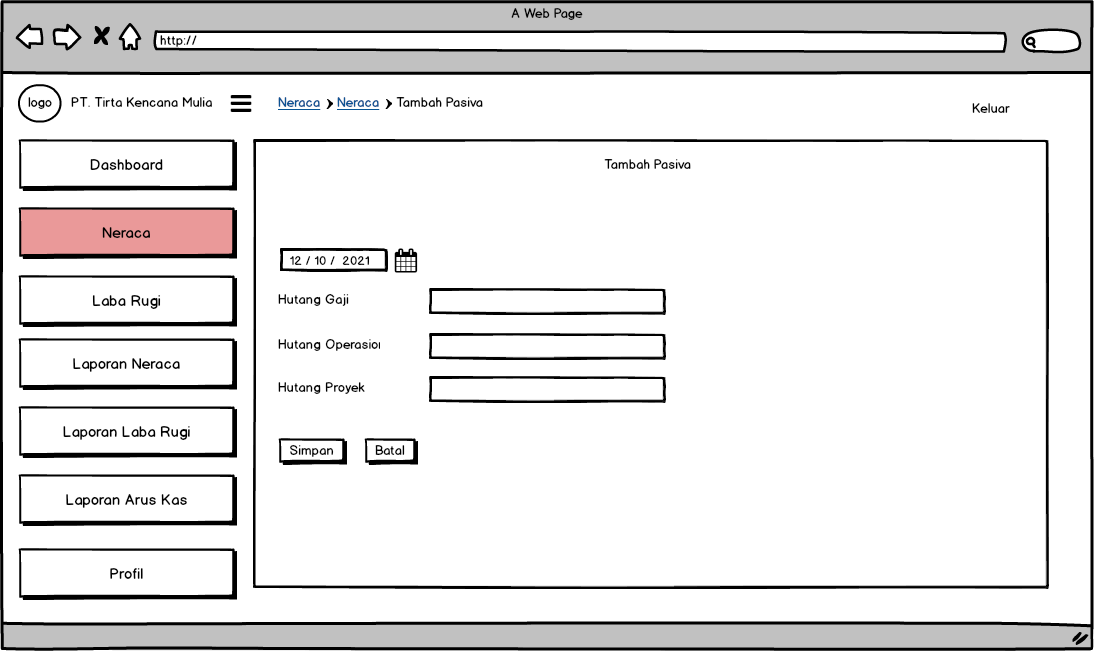 Gambar 3. 42 User Interface/Mock-up Tambah PasivaEdit Pasiva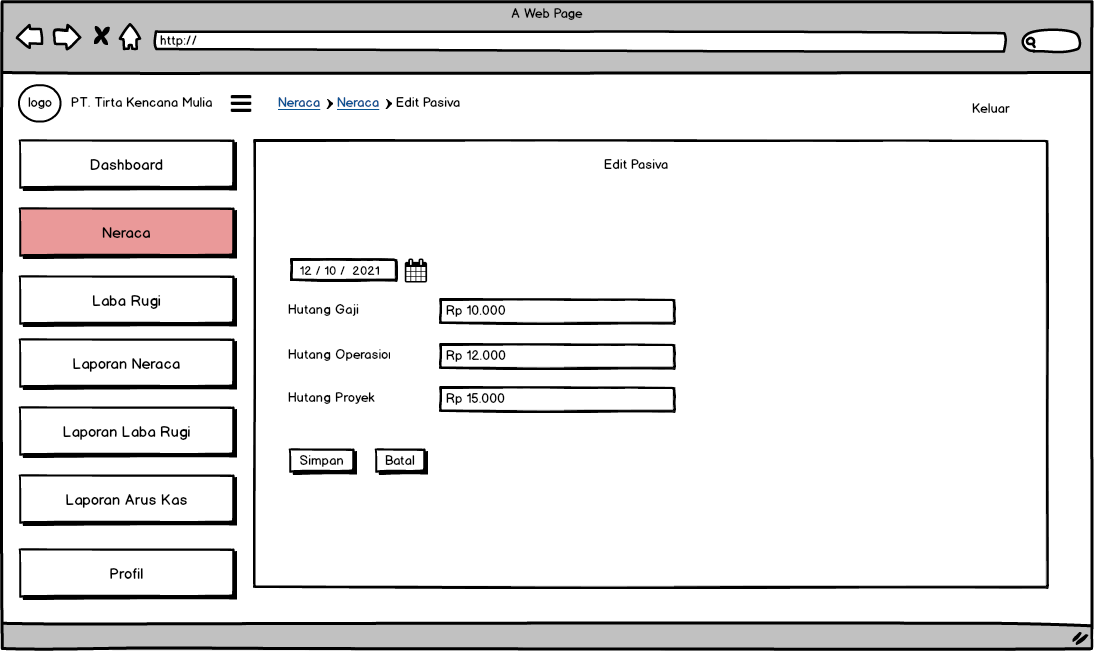 Gambar 3. 43 User Interface/Mock-up Edit PasivaNeraca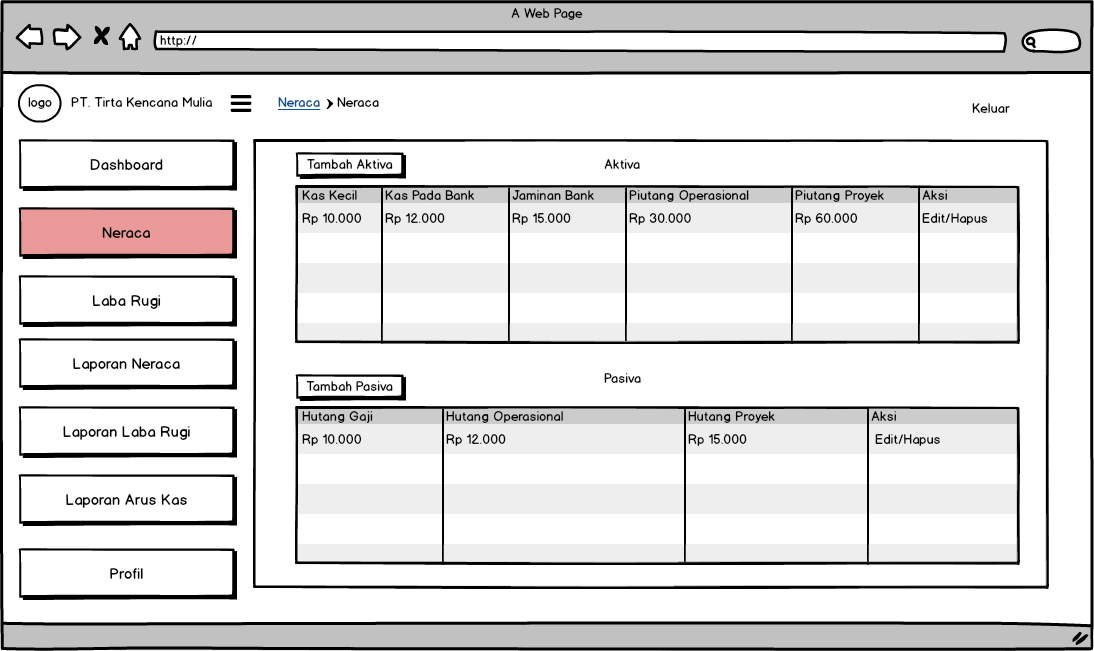 Gambar 3. 44 User Interface/Mock-up NeracaTambah Pendapatan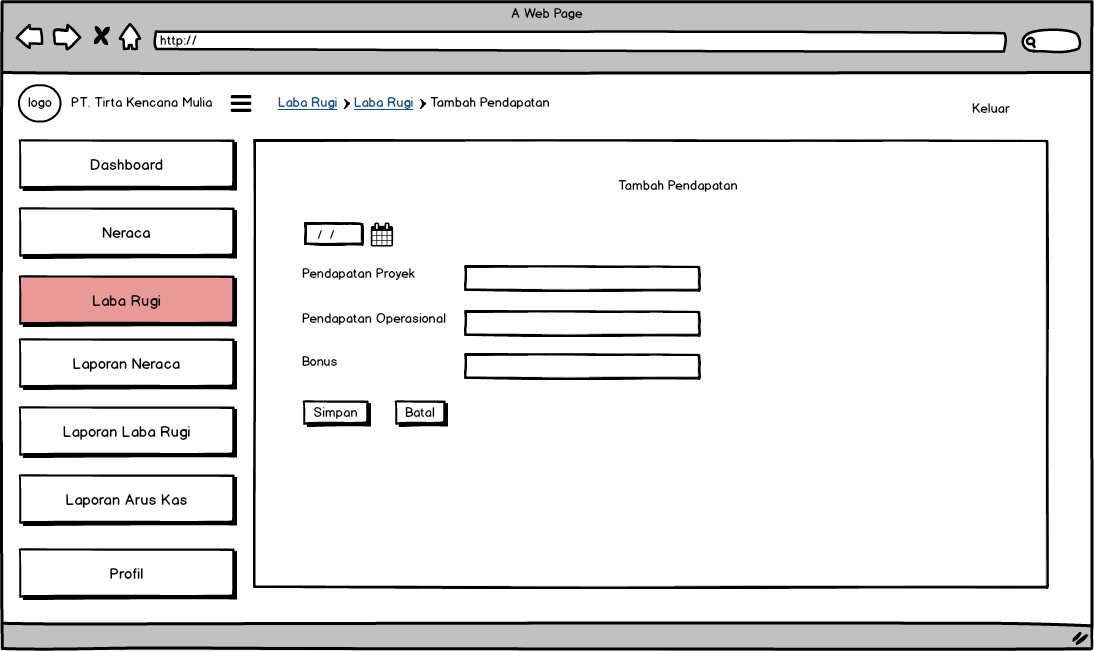 Gambar 3. 45 User Interface/Mock-up Tambah PendapatanEdit Pendapatan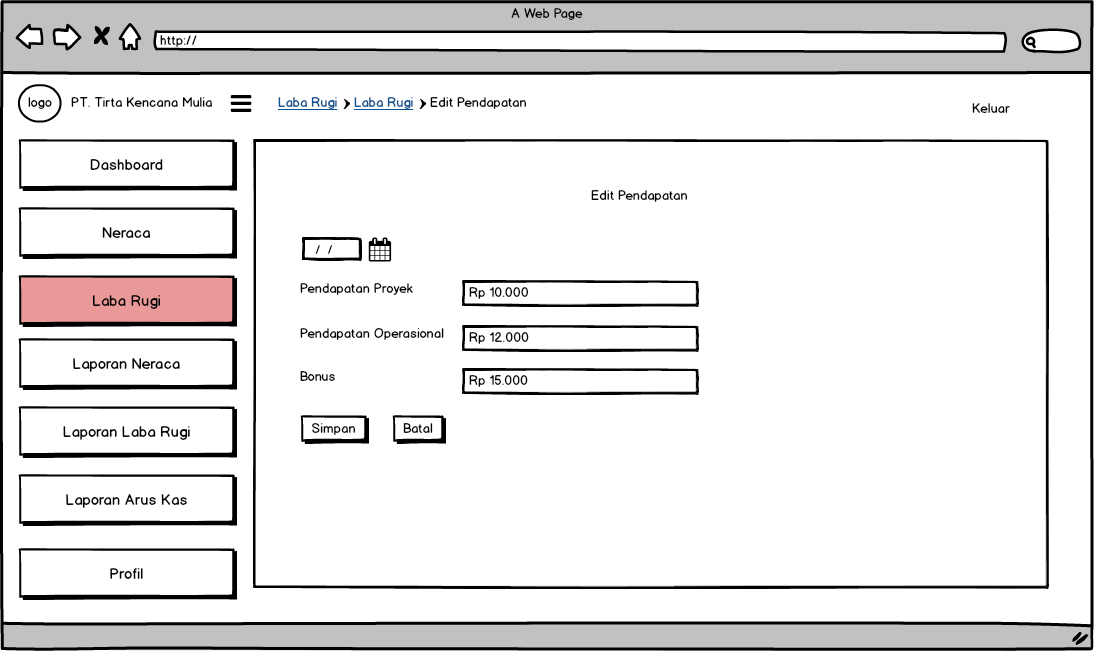 Gambar 3. 46 User Interface/Mock-up Edit PendapatanTambah Beban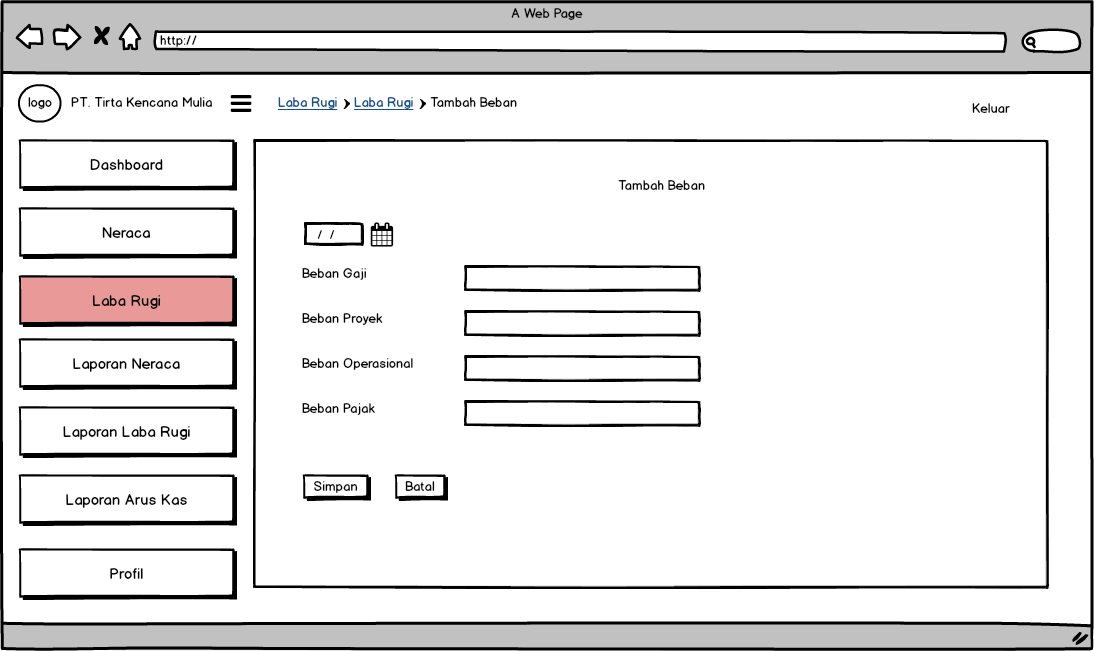 Gambar 3. 47 User Interface/Mock-up Tambah BebanEdit Beban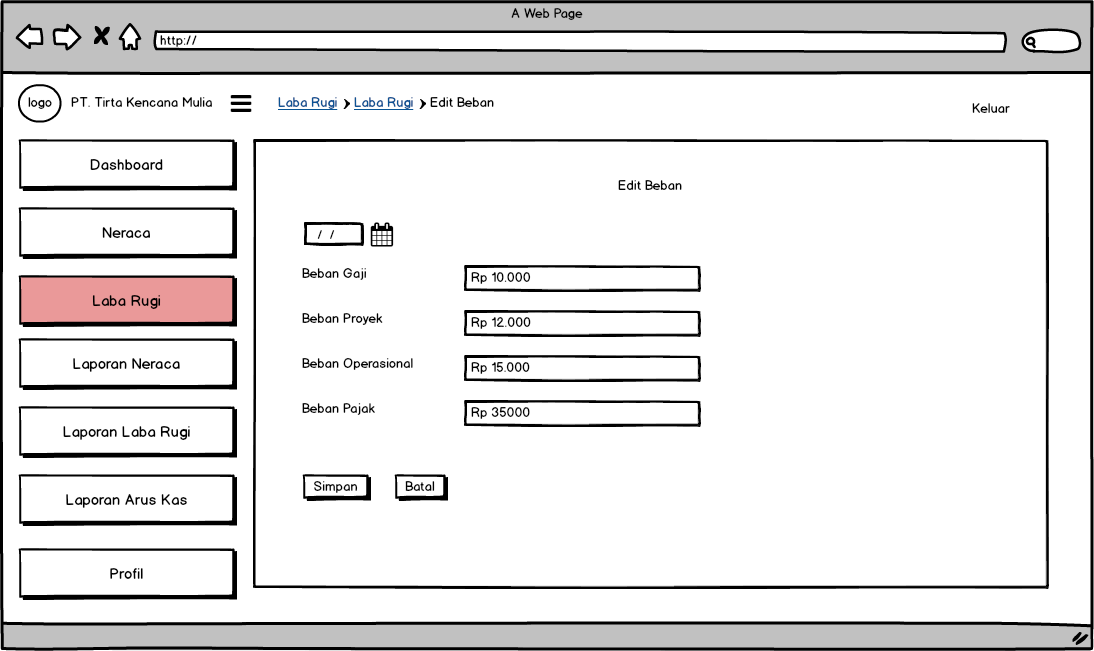 Gambar 3. 48 User Interface/Mock-up Edit BebanLaba Rugi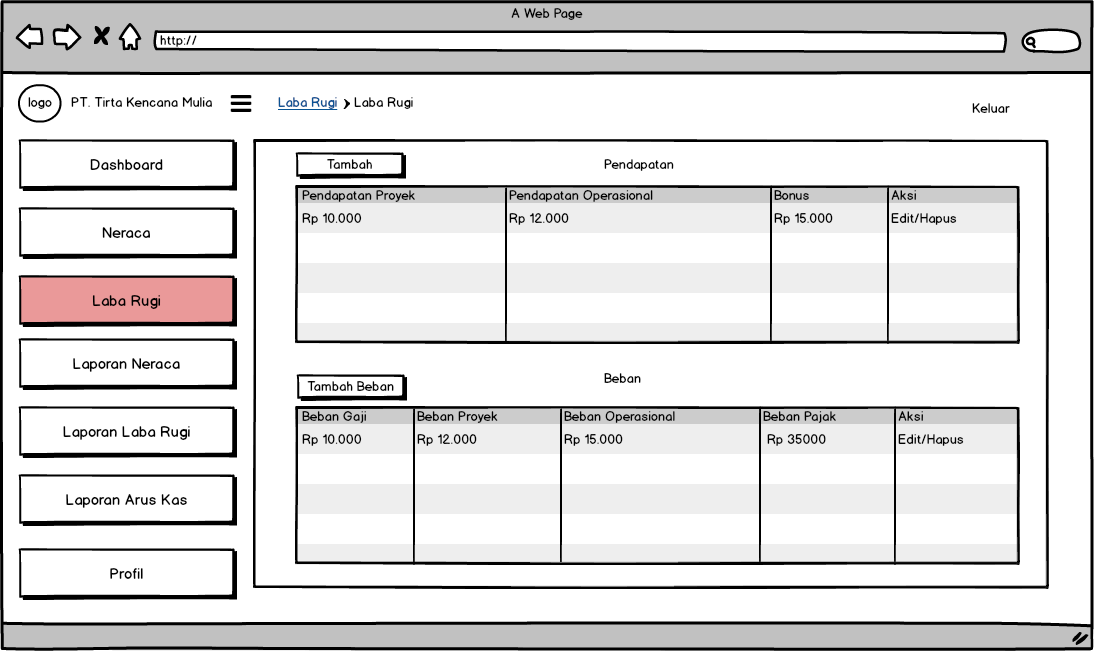 Gambar 3. 49 User Interface/Mock-up Laba RugiLaporan Neraca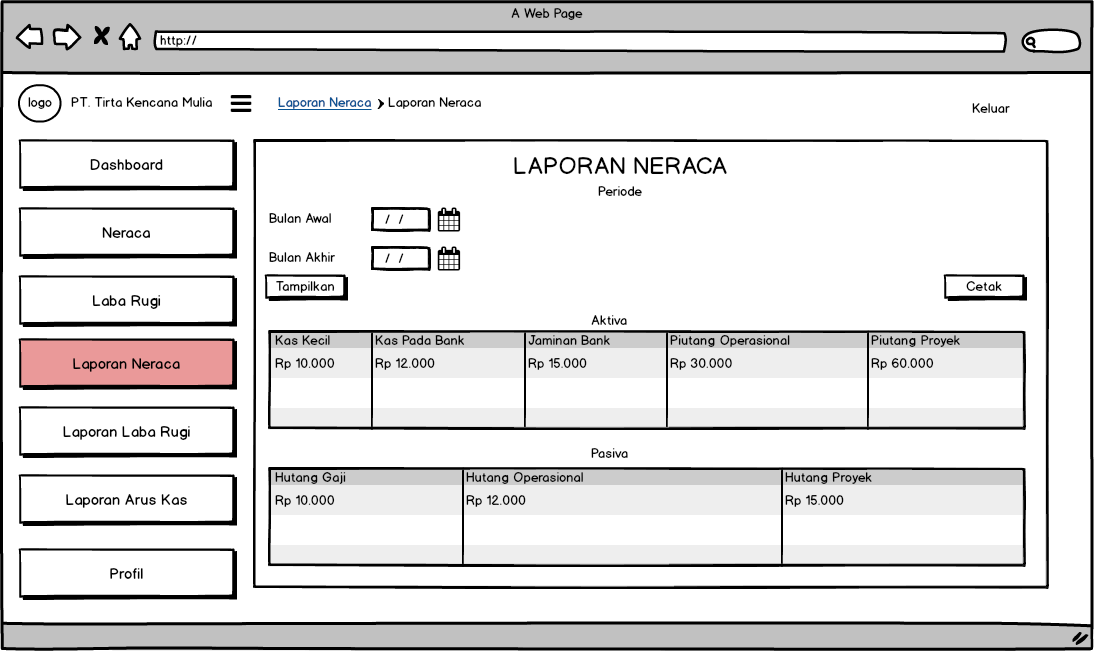 Gambar 3. 50 User Interface/Mock-up Laporan NeracaLaporan Laba Rugi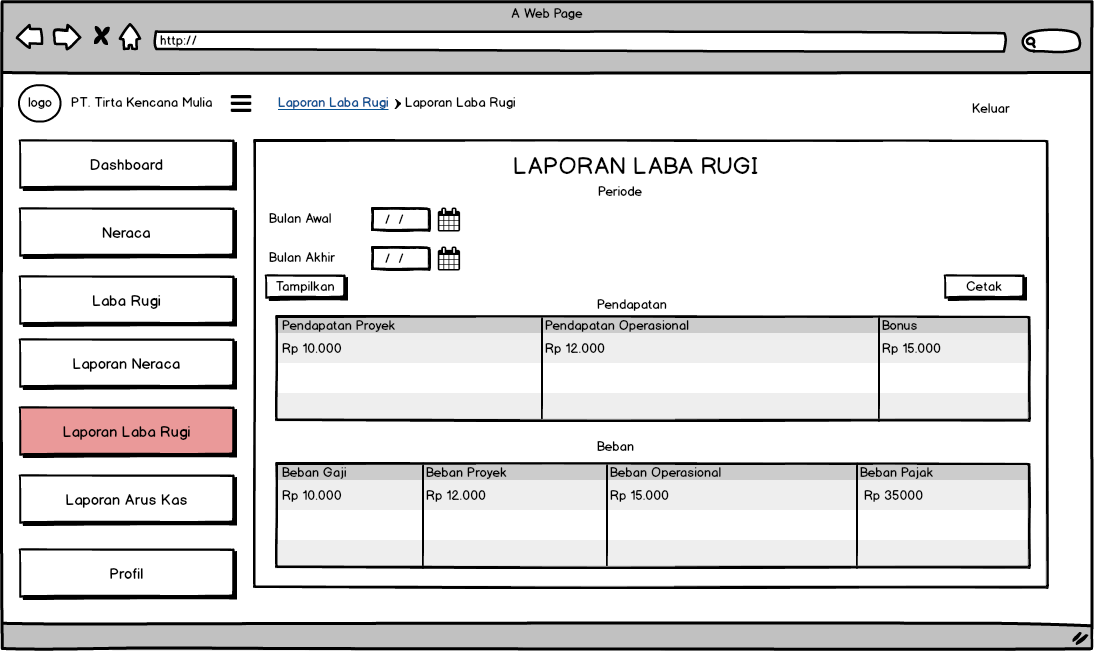 Gambar 3. 51 User Interface/Mock-up Laporan Laba RugiLaporan Arus Kas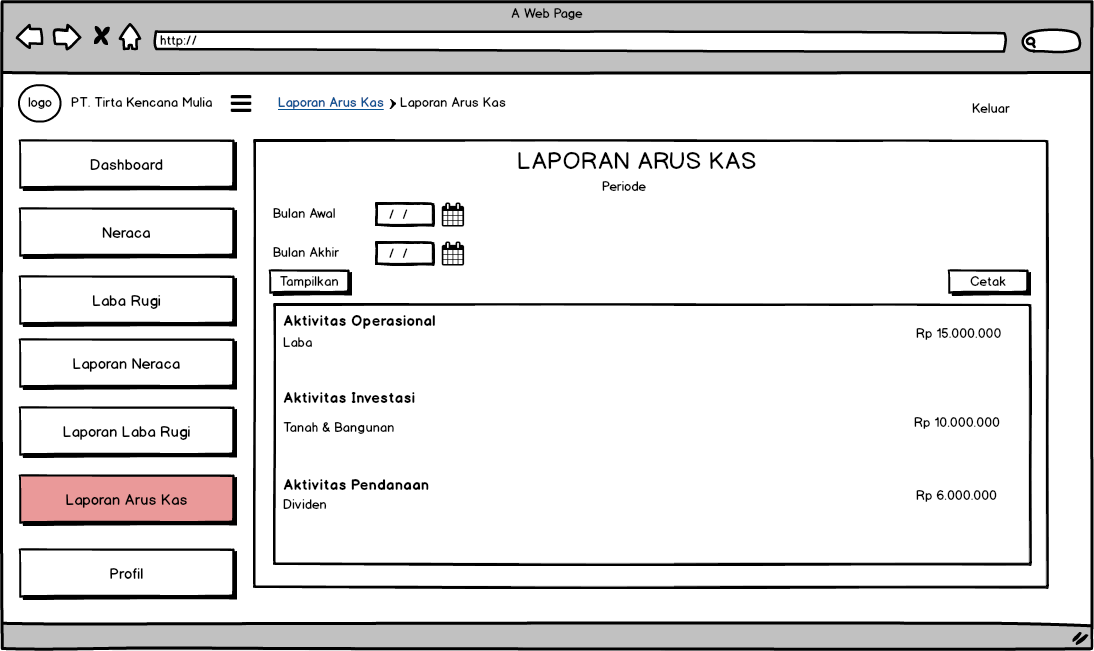 Gambar 3. 52  User Interface/Mock-up Laporan Arus KasRancangan PengujianPada Rancangan pengujian, peneliti menggunakan Blackbox Testing. Blackbox Testing atau pengujian fungsional adalah salah satu dimana kondisi tes dikembangkan berdasarkan pada program atau fungsionalitas sistem. Pengujian memerlukan informasi tentang data masukan dan mengamati keluaran, tetapi tidak mengetahui bagaimana program atau sistem bekerja. Sama seperti seseorang tidak perlu tahu bagaimana mobil bekerja secara internal untuk mengendarainya, tidak perlu mengetahui struktur internal suatu program untuk menjalankannya. Pengujian ini berfokus pada pengujian fungsionalitas program terhadap spesifikasi . Pengujian sistem berdasarkan Blackbox Testing adalah sebagai berikut:1. Fungsi yang salah atau tidak bisa dijalankan. 2. Kesalahan kinerja. 3. Kesalahan dalam struktur data atau akses database eksternal. Rancangan ImplementasiDalam pengaplikasian Sistem Informasi Laporan Arus Kas Pada PT. Tirta Kencana Mulia ini, ada beberapa hal yang harus disiapkan yakni perangkat keras (Hardware) dan perangkat lunak (Software) yang dibutuhkan dalam membangun sistem ini, perangkat yang diburuhkan diantaranya:Perangkat Keras (Hardware)Spesifikasi minimum dalam menjalankan sistem satu unit Laptop dengan Prosesor Intel Core i5, Ram 8GB, Hardisk 1 Tb, DDR 4 Memory, Monitor (Resolusi 1980 x 1020), Mouse dan Keyboard.Perangkat Lunak (Software)Perangkat Lunak yang diperlukan untuk membuat program ini seperti Xampp dan Visual Studio Code.Alokasi waktuTujuanPertanyaanHasil Interview14.15 – 14.30Mengetahui alur keuangan di PT. Tirta Kencana MuliaBagaimana alur keuangan di PT. Tirta Kencana Mulia sebelumnya?Pencatatan keuangan dilakukan setiap bulan. Pelaporan dilakukan setiap bulannya kepada Direktur. Biasanya diadakan meeting wajib untuk melaporkan semua yang terjadi dalam satu bula. Baik keuangan maupun operasional kantor lainnya. 14.30-14.40Mengetahui siapa saja yang dapat mengakses keuangan perusahaanSiapa saja yang dapat mengetahui keuangan perusahaan?Untuk saat ini, hanya Staf Keuangan saja yang dapat melihat keuangan perusahaan. Pihak Top Manajemen atau Direktur hanya bisa melihat ketika diadakan pertemuan setiap bulannya.14.40-14.50Mengetahui Proses Pelaporan KeuanganBagaimana untuk proses penyampaian laporan setiap bulannya?Untuk saat ini, proses penyampaian dilakukan dengan penyesuaian dengan keuangan perusahaan. Namun, cara tersebut kurang efektif karena pihak top manajemen secara mendadak meminta di print kan keuangan bulan-bulan sebelumnya. 14.50-15.00Mengetahui apakah laporan hanya bisa dilihat setiap bulanApakah laporan keuangan hanya dapat dilihat setiap bulannya?Laporan keuangan hanya bisa dilihat setiap bulannya. Jika pihak top manajemen ingin melihat beberapa bulan sebelumnya, maka pihak Staf Keuangan harus menghitung secara manual dengan menggabungkan beberapa data dari bulan bulan yang diperlukan.15.00 –15.15Mengetahui fitur yang diperlukan dalam melakukan laporan keuanganFitur apa saja yang diperlukan ketika melakukan pelaporan?Dalam melakukan pelaporan, kami hanya memerlukan Neraca Saldo dan Laba Rugi sebagai acuan dalam menghitung arus kas yang terjadi setiap bulannya.Komentar dan catatan :Komentar dan catatan :Komentar dan catatan :Komentar dan catatan :SkenarioSkenarioAktorStaf Keuangan dan DirekturKondisi AwalAdmin & Direktur harus melakukan login dengan cara mengisi email dan password.Aksi AktorReaksi SistemStaf Keuangan atau Direktur melakukan login.Sistem akan menampilkan halaman login.Staf Keuangan memilih menu neraca.Sistem akan menampilkan halaman neraca yaitu aktiva dan pasiva.Staf Keuangan memilih menu laba rugi.Sistem akan menampilkan halaman laba rugi yaitu pendapatan dan beban.Staf Keuangan atau Direktur menu Laporan Neraca.Sistem akan menampilkan halaman Laporan Neraca.Staf Keuangan atau Direktur menu Laporan Laba Rugi.Sistem akan menampilkan halaman Laporan Laba Rugi.Staf Keuangan atau Direktur menu Laporan Arus Kas.Sistem akan menampilkan halaman Laporan Arus Kas.Staf Keuangan atau Direktur melakukan logout.Sistem akan menampilkan melakukan logout kemudian kembali ke halaman login.